ГК TFN представляет на российском рынке стерео новинку True Wireless Stereo Airfly L1 от китайского бренда Riversong – легкие и компактные беспроводные стерео наушники. Раскрывают все возможности сенсорного Touch-управления. Стабильность соединения обеспечивает Bluetooth версии BT 5, с чипом JL6973. Диаметр драйвера составляет 13 мм. Стандартная дистанция соединения в пределах 10 метров. Ёмкость батареи наушников - 25 мА/ч, ёмкость зарядного кейса - 180 мА/ч. Соотношение веса кейса и наушников 28г/2,8гх2. Зарядный кейс компактных размеров - 51 мм х 21 мм.Кейс оснащен индикатором зарядки, который всегда напомнит о состоянии аккумулятора. Легко сопрягается с ОС iOS и Android. Лаконичный дизайн и стильный белый цвет дополнят ваш повседневный образ, а также наполнят день звуковыми красками любимых композиций!ГК TFN – широкопрофильный дистрибьютор мобильных устройств, электротранспорта, медицинских оправ и солнцезащитных очков, аксессуаров для электроники и многих других товаров известных мировых брендов. Помимо дистрибьюции компания разрабатывает и поставляет собственную продукцию: автомобильные охранные системы Scher-Khan, устройства для умного дома SLS, аксессуары для смартфонов TFN, электросамокаты и автомобильные аксессуары Carmega. Дополнительно компания реализует проекты в сферах: электронной коммерции, облачных сервисов, аналитики данных, маркетинга, логистики и сервисного обслуживания.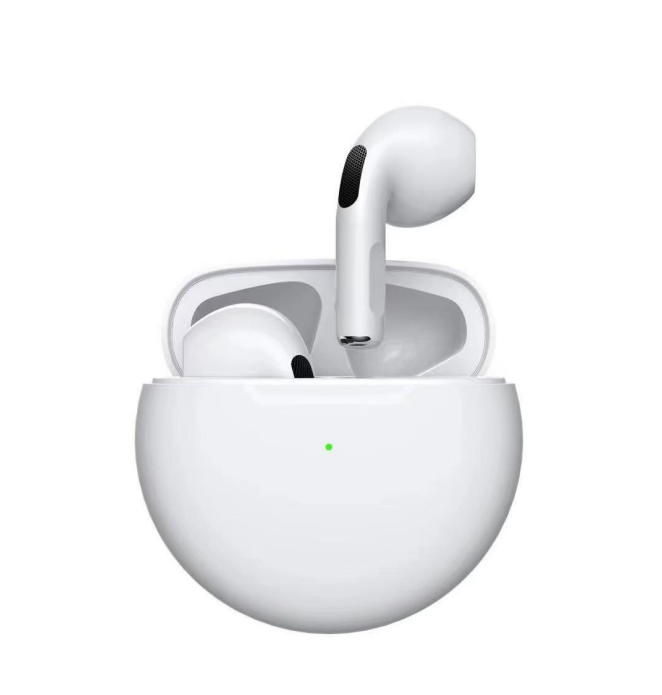 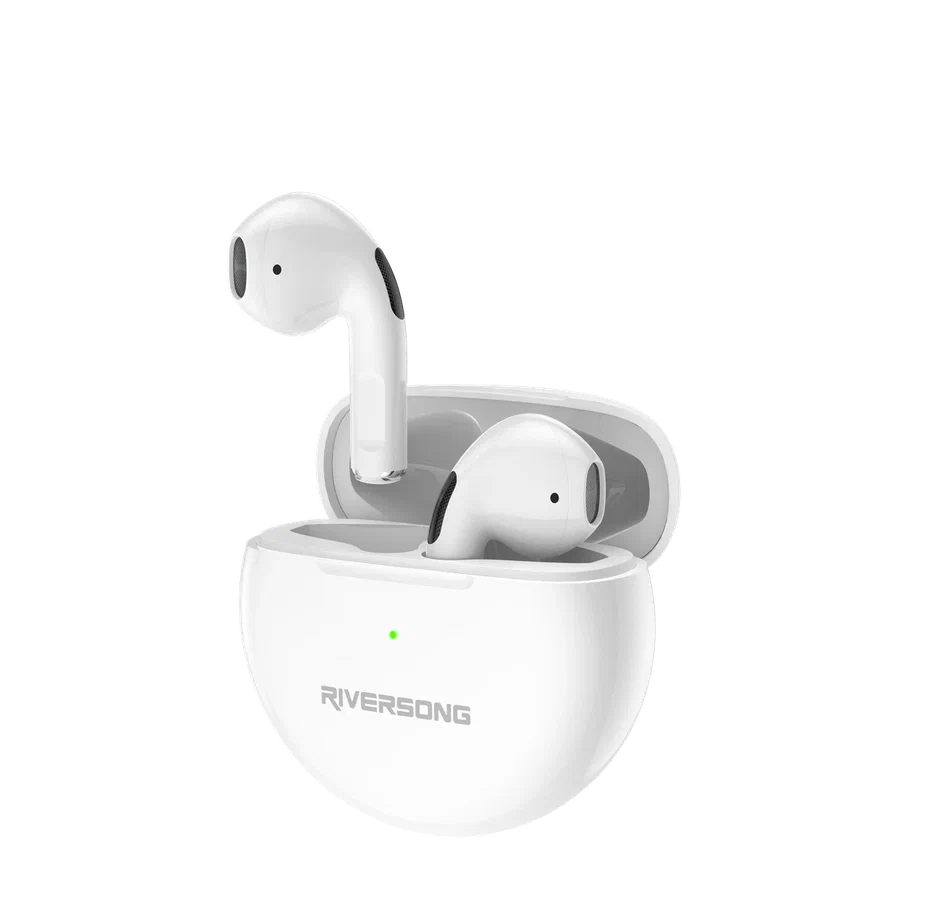 